Discrimination Reporting Form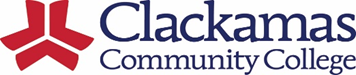 Addressing discrimination starts with sharing your experience or concern. To report an experience of or concern about discrimination, please reach out to the Student CARE Team or Human Resources via a phone call or email or by submitting this document as a form to the Student CARE Team or Human Resources.________________________________________________________________________Name									       ___________________________		_____________________________________Phone Number					Email AddressAre you a:  Student?	  Employee?	 Visitor?	 Volunteer?	  Other?Tell us about your experience and/or concern (optional): Share this information with the College by contacting:   Student CARE Team, CARE@clackamas.edu, 503-594-3404Human Resources, hr@clackamas.edu, 503-594-3300Chief Human Resources Officer, Room B 204, 503-594-3458Director of Human Resources, Room B 204, 503-594-3087Or with these state and federal agencies: Oregon Bureau of Labor and IndustriesHigher Education Coordinating Commission (HECC)U.S. Department of Labor Equal Employment Opportunity Commission U.S. Department of Education, Office for Civil Rights